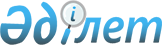 О признании утратившими силу некоторых решений Правительства Республики КазахстанПостановление Правительства Республики Казахстан от 31 июля 2003 года N 765

      Правительство Республики Казахстан постановляет:




      1. Признать утратившими силу:



      1) 
 постановление 
 Правительства Республики Казахстан от 14 октября 1996 года N 1257 "Об обязательном страховании гражданской ответственности перевозчика перед пассажирами" (САПП Республики Казахстан, 1996 г., N 41, ст. 391);



      2) 
 постановление 
 Правительства Республики Казахстан от 31 октября 1996 года N 1319 "Об обязательном страховании гражданско-правовой ответственности владельцев автотранспортных средств" (САПП Республики Казахстан, 1996 г., N 43, ст. 415);



      3) 
 постановление 
 Правительства Республики Казахстан от 29 июля 1998 года N 718 "Об обязательном страховании гражданско-правовой ответственности частных нотариусов" (САПП Республики Казахстан, 1998 г., N 25, ст. 216).




      2. Настоящее постановление вступает в силу со дня подписания.


      

Премьер-Министр




      Республики Казахстан


					© 2012. РГП на ПХВ «Институт законодательства и правовой информации Республики Казахстан» Министерства юстиции Республики Казахстан
				